Frank 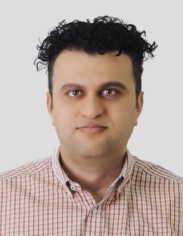 Dubai, UAEEmail: frank.375025@2freemail.com HIGHLIGHTS OF QUALIFICATIONSMore than Five years of extensive experience in electrical, instrumentation and control system design for oil and gas facilities, and proven experience in design of electrical services for (residential/commercial) building projectsDesigned single line diagram (SLD), MV & LV power distribution, grounding system, motor schematics, servo motor, cable schedule and layout, tray schedule, substation layouts, schematic diagrams, VFDs, Prime and standby generators, ATS, UPS, MCCs for industrial, commercial/residentialPossess a solid knowledge and understanding of CSA, OESC, CEC,NFPA, IEC, IEEE ... etc Working experience in relay setting/programming such as GE Multilin 750/760,469... etcStrong knowledge in MATLAB (Simulink), AutoCAD, Control Logix 500/5000, Factory Talk View, PSPICE, MS office and MS project pro, ability to program in PLC (ladder, function block, structure text and sequential function logic), C, C++ (object oriented programming) and AssemblyCreative, trouble-shooting, planning, decision making, self motivation, high responsibility, attention to details, and works well independently and as a part of a teamProfessional EXPERIENCEElectrical Engineer (E.I.T)							Feb 2014 – PresentFortress Engineering LTD., Pikes peak west 10 steam pilot station up grader, Husky's downstream operations, production division, Lloydminister, AB: work including 1000 KVA,25/0.6 KV transformer with substation, VFDs, MCCs, pump jacks, 1000 KW standby generator, schematics, power distribution, lighting control, selective coordination study and reliability study, motor starting and relay setting, short circuit and arc flash studies Work with a multi disciplinary team on FEED projects such as midstream train unloading station and Pipeline expansion. Implemented arc flash (short circuit analysis) and co-ordination studies, cable trays/schedules/sizing, breakers/relay sizing, lighting design, PLC panel design, I/O lists, control philosophy, single line drawings, three line drawings, grounding layouts, area classification, heat tracing, voltage drop, and charging current calculations for various projects such as:Travel to the site to Collect the necessary electrical data and assess the facilityBuild ETAP model for existing and new power systemsInvestigate adherence to CSA Z462 ,NFPA 70E and API 505 regulationExamine optimum solution to mitigate arc flash hazard and achieve selective coordinationDesign outdoor/ indoor lighting using Luxicon Pro costumed for oil and gas facilitiesPerform relay setting/programming for motor control protection such as GE Multilin 369's  Research and technically evaluate various electrical equipment such as pumps, motor 	operated valves (MOV) , breakers and relays, control panels, MCCs, UPSs, and generatorsCollaborate with the electrical vendor in the purchasing of electrical equipment. This Includes: transformers, MCC’s, switch gears, electrical switchboards, distribution boards and lighting fixturesElectrical Engineer (E.I.T)							Jan 2012 –  Jan 2014Magna IV Engineering, Substantial experience with MCC design (MV and ), UPS system design, electrical plot plan and equipment layout for polymer injection and gas plants Extensive work with PLC panels, I/O lists and programming using ladder logic/function block via Allen Bradley machineInstrumentation ordering including: sizing, settings and indexingConsistently established liaison with engineers and clients to ensure the project requirements and specificationsGathered data to prepare CAD drawings and specifications, created detailed designs, bills of material BOM, cost estimate and material take off MTODesign Engineer								May 2010 – Apr 2011Keltour Controls Inc., Researched programmable logic controllers (PLC’s), modulators and circuit breakers to produce blue prints for control panel design drawingsReviewed and prepared control panel packages in accordance with Keltour’s client design specificationsAssisted senior engineers in control panel product inspection test to check for correct assembly and wiringDesigned final cut out diagrams for various parts of the control panel in AutoCADGathered information to make important manufacturing decisions including production, labor, and material costs calculationsEDUCATION
Bachelor of Engineering (BENG)-Electrical Engineering		2005 – 2009 , PROFESSIONAL AFFILIATIONSRegistered Member of the Association of Professional Engineers and Geoscientists of  (APEGA) as an Engineer In Training (EIT)VOLUNTEERINGRegistered Member of the  club (public Speaking) LANGUAGES English (Fluent) and Arabic (native)REFERENCESAvailable upon requestP.S. Interested in opportunities in the region of Iraq